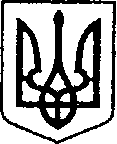 УКРАЇНАЧЕРНІГІВСЬКА ОБЛАСТЬН І Ж И Н С Ь К А    М І С Ь К А    Р А Д А18 сесія VIII скликанняР І Ш Е Н Н Явід 21 грудня  2021 р.		        м. Ніжин	                          №  61-18/2021
Відповідно до статей 25, 26, 42, 59, 73 Закону України “Про місцеве самоврядування в Україні”, Земельного кодексу України, Податкового кодексу України, Закону України “Про оренду землі”, рішення Ніжинської міської ради шостого скликання від 08 липня 2015 року №6-69/2015 “Про затвердження місцевих податків”(із змінами), Регламенту Ніжинської міської ради Чернігівської області затвердженого рішенням Ніжинської міської ради Чернігівської області від 27 листопада 2020 року № 3-2/2020, розглянувши клопотання Головному управлінню національної поліції в Чернігівській області, міська рада вирішила:1. Затвердити проект землеустрою щодо відведення земельної ділянки та надати у  постійне користування Головному управлінню національної поліції в Чернігівській області земельну ділянку площею 0,8000 га за адресою: м.Ніжин, вул.Березанська, кадастровий номер 7410400000:02:015:0017 для розміщення та експлуатації будівель і споруд додаткових транспортних послуг та допоміжних операцій. Обмеження у використанні земельної ділянки площею 0,6146 га встановлено у формі санітарно- захисної зони навколо об’єкта.1.1. Головному управлінню національної поліції в Чернігівській області у трьохмісячний термін зареєструвати право постійного користування земельною ділянкою площею 0,8000га за адресою: м. Ніжин, вул. Березанська, кадастровий номер – 7410400000:02:015:0017. При невиконанні підпункту 1.1. пункт 1 з відповідним підпунктом втрачає чинність.2. Начальнику управління комунального майна та земельних відносин Ніжинської міської ради Онокало І.А. забезпечити оприлюднення даного рішення на офіційному сайті Ніжинської міської ради протягом п`яти робочих днів з дня його прийняття.3. Організацію виконання даного рішення покласти на першого заступника міського голови з питань діяльності виконавчих органів ради Вовченка Ф. І. та Управління комунального майна та земельних відносин Ніжинської міської ради.4. Контроль за виконанням даного рішення покласти на постійну комісію міської ради з питань регулювання земельних відносин, архітектури, будівництва та охорони навколишнього середовища (голова комісії – Глотко В.В.).Міський голова						       Олександр КОДОЛАВізують:секретар міської ради						       Юрій ХОМЕНКОперший заступник міського голови  з питань діяльності виконавчих органів ради                      Федір ВОВЧЕНКОпостійна комісія міської ради з питань регулювання земельних відносин,архітектури, будівництва та охоронинавколишнього середовища                                                     Вячеслав ГЛОТКОпостійна комісія міської ради з питаньрегламенту, законності, охорони праві свобод громадян, запобігання корупції,адміністративно-територіального устрою,депутатської діяльності та етики                                         Валерій САЛОГУБначальник управління комунальногомайна та земельних відносинНіжинської міської ради				                Ірина ОНОКАЛОт.в.о. начальника  відділу містобудуваннята архітектури-головного архітектора 	        Ірина Дяконенко начальник відділу юридично-кадровогозабезпечення								В’ячеслав ЛЕГАголовний спеціаліст – юрист відділу бухгалтерськогообліку, звітності та правового забезпечення управліннікомунального майна та земельних відносин Ніжинськоїміської ради					   		       Сергій САВЧЕНКОПро затвердження проекту із землеустрою та надання у постійне користування земельної ділянки Головному управлінню національної поліції в Чернігівській області.